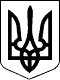 133 СЕСІЯ  ЩАСЛИВЦЕВСЬКОЇ СІЛЬСЬКОЇ РАДИ7 СКЛИКАННЯРІШЕННЯ19.11.2020 р.                                          № 2751с. ЩасливцевеПро узгодження поділу земельної ділянки в с. ЩасливцевеРозглянувши заяву фізичної особи громадянки *** щодо присвоєння (впорядкування) адрес земельних ділянок що утворюються шляхом поділу земельної ділянки з кадастровим номером 6522186500:04:001:12***, та додані документи, враховуючи План поділу земельної ділянки складений Фізичною особою-підприємцем ***, та той факт що земельна ділянка є приватною власністю заявниці (в Державному реєстрі прав на нерухоме майно реєстраційний номер об’єкту нерухомого майна – ***, номер запису про право власності – ***), керуючись ст. 12, 19 Земельного кодексу України, ст. 26 Закону України "Про місцеве самоврядування в Україні", сесія Щасливцевської сільської радиВИРІШИЛА: 1. Узгодити *** (Паспорт громадянина України *** №*** виданий Московським РУГУ МВС України в місті Києві 25.04.1997 р., РНОКПП - ***) розподіл земельної ділянки площею 0,6218 га., з кадастровим номером 6522186500:04:001:12***, цільове призначення для будівництва та обслуговування об’єктів рекреаційного призначення (КВЦПЗ - 07.01), що розташована по вул. Набережна, *** у с. Щасливцеве Генічеського району Херсонської області. на чотири самостійні земельні ділянки (без зміни їх цільового призначення) та присвоїти цим новостворюваним земельним ділянкам наступні адреси:- земельній ділянці площею 0,15 га. (№1 на Плані поділу земельної ділянки) залишити стару адресу - вул. Набережна, ***, в с. Щасливцеве Генічеського району Херсонської області;- земельній ділянці площею 0,15 га. (№2 на Плані поділу земельної ділянки) присвоїти нову адресу - вул. Набережна, ***, в с. Щасливцеве Генічеського району Херсонської області;- земельній ділянці площею 0,15 га. (№3 на Плані поділу земельної ділянки) присвоїти нову адресу - вул. Набережна, ***, в с. Щасливцеве Генічеського району Херсонської області;- земельній ділянці площею 0,1718 га. (№4 на Плані поділу земельної ділянки) присвоїти нову адресу - вул. Набережна, ***, в с. Щасливцеве Генічеського району Херсонської області.2. Контроль за виконанням даного рішення покласти на Постійну комісію Щасливцевської сільської ради з питань регулювання земельних відносин та охорони навколишнього середовища.Сільський голова                                                            В. ПЛОХУШКО